Про організаціюроботи з охорони праціта пожежної безпекиу 2016/2017навчальному роціКеруючись законами України «Про охорону праці», «Про освіту», відповідно до вимог  «Положення  про організацію охорони праці учасників навчально-виховного процесу в установах, закладах освіти», затвердженим наказом МОН України №563 від 01.08.2001, із змінами, внесеними згідно з наказом МОН України від 20.11.2006 №782, з метою профілактики травматизму під час навчально-виховного процесуНАКАЗУЮ:Відповідальною за організацію роботи з охорони праці і пожежної безпеки призначити Проскуру Наталію Єгорівну, заступника директора з навчально-виховної роботи.Проскурі Н.Є., відповідальній за організацію роботи з охорони праці і пожежної безпеки, забезпечити виконання обов`язків відповідно до вимог Положення про службу охорони праці.3. Із числа працівників школи створити два структурних підрозділи:Навчально-виховний, до складу якого включити директора, заступників директора з навчально-виховної роботи, педагога-організатора, практичного психолога, соціального педагога, завідувача бібліотекою, вчителів, вихователів груп продовженого дня, керівників гуртків, спортивних секцій.3.2. Господарчий, до складу якого включити завідувача господарством, секретаря-друкарку, сторожів, робітника з обслуговування і ремонту будівель, прибиральників службових приміщень, гардеробницю, двірника.4. Призначити керівниками:4.1. Навчально-виховного структурного підрозділу  Проскуру Н.Є., заступника директора з навчально-виховної роботи.4.2. Господарчого структурного підрозділу Русанову Г.О., завідуючу господарством.5. Керівникам структурних підрозділів Проскурі Н.Є., Русановій Г.О.:5.1. Своєчасно здійснювати розробку, перегляд, внесення змін або доповнень до інструкцій з охорони праці та пожежної безпеки для працівників свого підрозділу згідно з нормативними вимогами.Згідно встановлених термінів5.2. Відповідно до вимог «Типового положення про навчання з питань охорони праці»  забезпечувати у своєму підрозділі своєчасне і якісне проведення первинного інструктажу на робочому місці, повторного, цільового та позапланового інструктажів з питань охорони праці та інструктажів з питань пожежної безпеки з оформленням їх у журналах встановленого зразка.Згідно встановлених термінів5.3. Брати  участь у розробці розділу «Охорона праці» Колективного договору між адміністрацією і трудовим колективом, активно сприяти забезпеченню виконання запланованих заходів.Протягом навчального року5.4.Забезпечувати своєчасне проходження працівниками підрозділів обов’язкового профілактичного медичного огляду.Згідно встановлених термінів6. Призначити відповідальних за безпечний стан з питань охорони праці і пожежної безпеки класних кімнат, кабінетів,  інших приміщень школи в такому порядку:кабінет №1 – Мірошниченко О.О., кабінет №2 – Пастушенко В.І., кабінет №3 – Питенко Н.С., кабінет №4 – Проскура Н.Є., кабінет №5 – Васіщева В.М., кабінет №6 – Баннік М.Є.,кабінет №7 – Пилипенко А.Г.,кабінет №8  – Вітошкіна Ю.В., кабінет № 9 – Світлична А.В.,кабінет №10 – Кириченко Н.М.кабінет №11 – Відінєєв С.І, кабінет №12 – Рибак К.М.,кабінет №13 – Шухорова А.І., кабінет №14 – Пустовалова В.В., кабінет №15 –Тарасенко А.В., кабінет №16 – Філатова Н.О., кабінет №17 – Колосок Г.І., кабінет № 18 – Олійник Н.О.,кабінет №19 – Бойко А.А.,кабінет №20 – Данченко Д.М., кабінет №21 – Русанова Г.О., кабінет №22 – Міщенко В.В.,кабінет №23  –  Басок  О.О.,  кабінет №24 – Мамченко Л.О.,кабінет №25 – Цема  Н.П.,  кабінет №27 – Золочевська О.І., кабінет №28 – Старікова О.М., кабінет №29 – Маленюк Ю.В.,майстерні (слюсарна і столярна),  кладова майстерень – Здолбніков С. М., майстерні обслуговуючих видів праці – Цема Н.П., вчительська кімната, кабінети заступників директора з навчально-виховної роботи – Кириченко Н.М., бібліотека, книгосховище – Шавріна В.М.,лаборантська кабінету фізики (№20) – Данченко Д.М., лаборантська кабінету хімії (№21) – Русанова Г.О., лаборантська кабінету біології (№9) – Світлична А.В., гардероб –Зінченко В.І., актова зала – Русанова Г.О., підвал – Копцев М.І., туалет І поверху (чоловічий) – Гайдукова Т.О., туалет І поверху (жіночий) – Кришталь О.В.,туалет ІІ поверху (чоловічий) – Земляна О.О.,туалет ІІ поверху (жіночий) – Лелюк Р.П.,туалет ІІІ поверху (чоловічий) – Козловська Л.Г.,туалет ІІІ поверху (жіночий) – Світлична Л.А.,туалети вестибюлю – Бондаренко Н.Г.,коридори, кабінет директора, секретаря, завідувача господарством, кладова ТЗН, архівний, медичний кабінети, підсобні приміщення – Русанова Г.О.спортивний майданчик, спортивна  зала– Кириченко   В. І.,   спортивна роздягальня дівчат – Кириченко В. І., спортивна роздягальня хлопців – Відінєєв С. І., подвір`я школи – Дмитрієнко Л.В.7. Завідувачі кабінетами: біології - Світлична А.В., фізики –Данченко Д.М., хімії –Русановій Г.О., інформатики - Рибак К.М., слюсарною, столярною майстернями -  Здолбніков С.М., майстернями обслуговуючих видів праці - Цема Н.П., спортзалою -  Кириченко В.І., захисту Вітчизни - Відінєєв С.І.:7.1. Несуть безпосередню відповідальність за безпечний стан у своїх кабінетах робочих місць, обладнання, приладів, інструментів, снарядів, інвентаря, устаткування, освітлення, скління, меблів тощо.Протягом навчального року7.2. Розробляють і переглядають інструкції з охорони праці під час проведення занять у своїх кабінетах, майстернях, спортивній залі, на спортивному комплексі, під час проведення позаурочних заходів з предмета. 7.3. Відповідно до навчальних програм та вимог законодавства своєчасно проводять з учнями інструктажі з охорони праці.Під час проведення навчальних занять7.4. Оформляють наочну агітацію з питань охорони праці, пожежної безпеки, безпеки життєдіяльності учнів.До початку 2016/2017 року7.5. Здійснюють контроль за виконанням учнями вимог з охорони праці  і пожежної безпеки.Під час навчально-виховного процесу7.6. Несуть відповідальність за збереження життя і здоров`я учнів під час навчально-виховного процесу.7.7. Припиняють проведення занять чи інших заходів у разі виникнення небезпеки для життя чи здоров`я учнів.Під час навчально-виховного процесу7.8. Терміново повідомляють директора або відповідального за організацію роботи з  охорони праці і пожежної безпеки про кожний нещасний випадок, що трапився з учасником навчально-виховного процесу, організовують при потребі  надання потерпілому першої долікарської допомоги, беруть участь у розслідуванні та здійсненні заходів щодо усунення причин, що призвели до нещасного випадку.Під час навчально-виховного процесу8. Відповідальні за кабінети, інші ділянки: 8.1.Забезпечують безпечний стан робочих місць, меблів, обладнання, інвентарю, освітлення, скління, тощо.Протягом навчального року8.2. Припиняють проведення занять чи інших заходів у разі виявлення небезпеки для життя або здоров`я учнів, працівників. Повідомляють про це директора або відповідального за організацію роботи з охорони праці і пожежної безпеки.Протягом навчального року8.3. Негайно повідомляють про нещасний випадок директора або відповідального за організацію роботи з  охорони праці і пожежної безпеки.9. Усі вчителі, вихователь групи продовженого дня, класні керівники, керівники гуртків, секцій несуть відповідальність за безпечне проведення навчально-виховного процесу. Терміново повідомляють директора або відповідального за організацію роботи з  охорони праці і пожежної безпеки про кожний нещасний випадок, що трапився з учасником навчально-виховного процесу, організовують при потребі надання потерпілому першої долікарської допомоги, беруть участь у розслідуванні та здійсненні заходів щодо усунення причин, що призвели до нещасного випадку.Протягом навчального року10. Класні керівники:10.1. На початку навчального року проводять вступний інструктаж з безпеки життєдіяльності учнів та вступний інструктаж з охорони праці з реєстрацією в класному журналі. 10.2.Проводять інструктажі з безпеки життєдіяльності учнів перед проведенням екскурсій, культпоходів, туристських походів, спортивних змагань, масових виховних заходів, проведенням суспільно-корисної праці з реєстрацією у журналі встановленого зразка. 10.3. Проводять профілактичну  роботу серед учнів щодо вимог особистої безпеки і поведінки у побуті.10.4.Здійснюють контроль за виконанням учнями вимог інструкцій з безпеки життєдіяльності.11. Заступники директора з навчально-виховної роботи Проскура Н.Є., Кириченко Н.М. здійснюють контроль за проведенням класоводами, класними керівниками, вчителями, керівниками гуртків, спортивних секцій інструктажів з безпеки життєдіяльності учнів перед проведенням масових виховних заходів, екскурсій, культпоходів, туристськихпоходів, суспільно-корисної праці, спортивних свят, змагань та за реєстрацією вказаних вище інструктажів у відповідних журналах (1-4 кл. – Проскура Н.Є., 5-11 кл. – Кириченко Н.М.).12. Заступнику директора з навчально-виховної роботи Кириченко Н.М.:12.1. Своєчасно розробляти, переглядати, вносити зміни або доповнення до інструкцій з основ безпеки життєдіяльності учнів.За потребою12.2. Організовувати проведення навчання, консультацій, семінарів із класними керівниками, керівниками гуртків, спортсекцій, вихователем ГПД з питань організації і проведення інструктажів з основ безпеки життєдіяльності.Січень, вересень12.3. Організовувати проведення профілактичної роботи з безпеки життєдіяльності з учнями та працівниками.Протягом навчального року12.4. Взаємодіяти з іншими установами з питань забезпечення безпеки життєдіяльності.Протягом навчального року13. Покласти відповідальність на викладача предмета «Захист Вітчизни», Відінєєва С.І., за зміцнення матеріально-технічної бази з питань  цивільного захисту працівників та учнів, забезпечення готовності індивідуальних засобів захисту та правильність їх використання.Протягом навчального року14.  Викладачам предметів « Захист Вітчизни», Відінєєву С.І.,  основ здоров’я, Цемі Н.П.,   брати активну участь у розробці плану цивільного захисту школи, підготовці і проведенні об’єктових навчань згідно з вимогами.15. Покласти відповідальність на завідуючу господарством Русанову Г.О.:15.1. За дотримання вимог охорони праці при експлуатації основної будівлі та господарських будівель, технологічного та енергетичного устаткування, здійснення їх періодичного огляду та організації поточного ремонту.Протягом навчального року15.2. Забезпечення безпеки під час проведення вантажно-розвантажувальних робіт.Протягом навчального року15.3. Забезпечення безпечної роботи обслуговуючого персоналу, в тому числі при проведенні ремонтних робіт.Протягом навчального року15.4. Організацію дотримання вимог пожежної безпеки, справність засобів пожежогасіння.Протягом навчального року15.5. Забезпечення контролю за санітарно-гігієнічним станом усіх приміщень школи.Протягом навчального року15.6. Організацію проведення щорічних вимірів опору ізоляції електроустановок та електропроводки, обладнання, заземлення, періодичних випробувань системи опалювання, замірів освітленості, наявності радіації згідно з правилами і нормами забезпечення життєдіяльності.Згідно графіку15.7. Придбання і видачу спецодягу та інших індивідуальних засобів захисту.Протягом навчального року16 . Вчителю інформатики Рибак К.М. розмістити даний наказ на сайті школи У день підписання наказу17. Контроль за загальний стан охорони праці та пожежної безпеки в школі, за виконанням цього наказу залишаю за собою. Директор школи						С.О.ФедяйЗ наказом ознайомлені:Проскура Н.Є.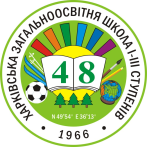 ХАРКІВСЬКАЗАГАЛЬНООСВІТНЯШКОЛА І-ІІІ СТУПЕНІВ №48ХАРКІВСЬКОЇ МІСЬКОЇ РАДИХАРКІВСЬКОЇ ОБЛАСТІХАРЬКОВСКАЯОБЩЕОБРАЗОВАТЕЛЬНАЯШКОЛА І-ІІІ СТУПЕНЕЙ №48ХАРЬКОВСКОГОГОРОДСКОГО СОВЕТАХАРЬКОВСКОЙ ОБЛАСТИ                                             НАКАЗ                                             НАКАЗ04.01.201704.01.2017№_10__Проскура Н. Є.Мірошниченко О. О.Козловська Л.Г.Бондаренко Н. Г.Пастушенко В.І.Тарасенко А.В.Вітошкіна Ю.О.Питенко Н.С.Пилипенко А.Г.Басок О. О.Пустовалова В. В.Шухорова А. І.Васіщева В. М.Мамченко Л.О.Маленюк Ю.В.Відінєєв С. ІРибак К. М.Філатова Н. О.Золочевська О. І.Гайдукова Т.О. Данченко Д.М.Здолбніков С. М.Колосок Г.І.Світлична Л.А.Земляна О. О. Олійник Н.О.Шавріна В.М.Кириченко Н.М.Старікова О. М.Цема Н.П.Кириченко В. І. Світлична А.В.Бойко А.А.Кришталь О.В.                     Міщенко В.В.Баннік М.Є.Лелюк Р.П.Русанова Г.О.Копцев М.І.Зінченко В.І.Дмитрієнко Л.В.